Załącznik nr 2 – Karta oceny formalnej wniosku o dofinansowanie projektu konkursowego w ramach RPOWP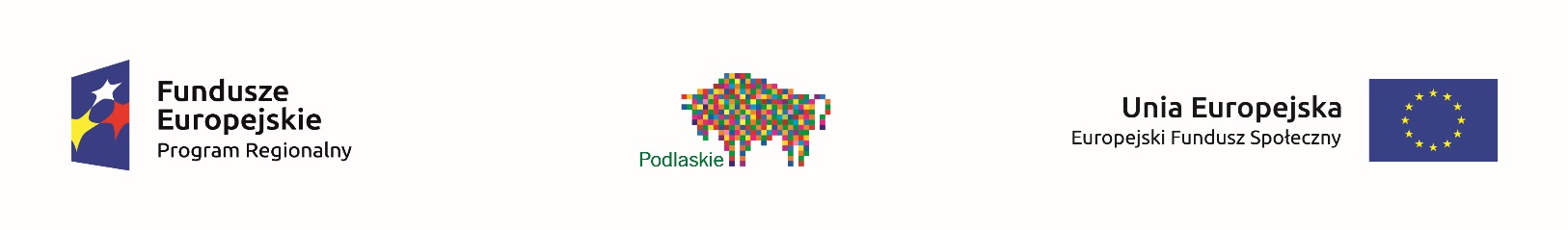 KARTA OCENY FORMALNEJ WNIOSKU O DOFINANSOWANIE PROJEKTU KONKURSOWEGO W RAMACH RPOWPINSTYTUCJA ORGANIZUJĄCA KONKURS: Wojewódzki Urząd Pracy w BiałymstokuNR KONKURSU:………………………………………………………………………………………………………………DATA WPŁYWU WNIOSKU:……………………………………………………………………………………………….NR KANCELARYJNY WNIOSKU:........................................................................................................................................SUMA KONTROLNA WNIOSKU:.........................................................................................................................................TYTUŁ PROJEKTU:………………………………………………………………………………………………………….NAZWA WNIOSKODAWCY:……………………………………………………………………………………………….Sporządzone przez: Imię i nazwisko:Data:Podpis:Czy wniosek posiada braki formalne lub oczywiste omyłki niedostrzeżone na etapie weryfikacji wstępnej?Czy wniosek posiada braki formalne lub oczywiste omyłki niedostrzeżone na etapie weryfikacji wstępnej?Czy wniosek posiada braki formalne lub oczywiste omyłki niedostrzeżone na etapie weryfikacji wstępnej?Czy wniosek posiada braki formalne lub oczywiste omyłki niedostrzeżone na etapie weryfikacji wstępnej?Czy wniosek posiada braki formalne lub oczywiste omyłki niedostrzeżone na etapie weryfikacji wstępnej?Czy wniosek posiada braki formalne lub oczywiste omyłki niedostrzeżone na etapie weryfikacji wstępnej?Czy wniosek posiada braki formalne lub oczywiste omyłki niedostrzeżone na etapie weryfikacji wstępnej? TAK– SKIEROWAĆ WNIOSEK DO WERYFIKACJI WSTĘPNEJ  TAK– SKIEROWAĆ WNIOSEK DO WERYFIKACJI WSTĘPNEJ  NIE  NIE  NIE  NIE  NIE A.KRYTERIA FORMALNE KRYTERIA FORMALNE TAKNIENIE DOTYCZYUzasadnienie oceny spełniania kryterium1.Wniosek złożono w terminie wskazanym w regulaminie konkursu w rozumieniu art. 41 ust. 2 ustawy z dnia 11 lipca 2014 r. o zasadach realizacji programów w zakresie polityki spójności finansowanych w perspektywie finansowej 2014-2020.Wniosek złożono w terminie wskazanym w regulaminie konkursu w rozumieniu art. 41 ust. 2 ustawy z dnia 11 lipca 2014 r. o zasadach realizacji programów w zakresie polityki spójności finansowanych w perspektywie finansowej 2014-2020.2.Wniosek wypełniono w języku polskim.Wniosek wypełniono w języku polskim.3.Wniosek złożono we właściwej wersji generatora wniosków aplikacyjnych wskazanej w regulaminie konkursu.Wniosek złożono we właściwej wersji generatora wniosków aplikacyjnych wskazanej w regulaminie konkursu.4.Okres realizacji projektu jest zgodny z regulaminem konkursu.Okres realizacji projektu jest zgodny z regulaminem konkursu.5.Projekty o wartości nieprzekraczającej wyrażonej w PLN równowartości kwoty 100 000 EUR wkładu publicznego są rozliczane uproszczonymi metodami, o których mowa w Wytycznych w zakresie kwalifikowalności wydatków 
w ramach Europejskiego Funduszu Rozwoju Regionalnego, Europejskiego Funduszu Społecznego oraz Funduszu Spójności na lata 2014-2020, a projekty o wartości przekraczającej 100 000 EUR wkładu publicznego  - na podstawie rzeczywiście poniesionych wydatków.Projekty o wartości nieprzekraczającej wyrażonej w PLN równowartości kwoty 100 000 EUR wkładu publicznego są rozliczane uproszczonymi metodami, o których mowa w Wytycznych w zakresie kwalifikowalności wydatków 
w ramach Europejskiego Funduszu Rozwoju Regionalnego, Europejskiego Funduszu Społecznego oraz Funduszu Spójności na lata 2014-2020, a projekty o wartości przekraczającej 100 000 EUR wkładu publicznego  - na podstawie rzeczywiście poniesionych wydatków.6.Udział wkładu własnego jest zgodny z regulaminem konkursu.Udział wkładu własnego jest zgodny z regulaminem konkursu.7.Poziom kosztów pośrednich rozliczanych ryczałtem jest zgodny z Wytycznymi w zakresie kwalifikowalności wydatków w ramach Europejskiego Funduszu Rozwoju Regionalnego, Europejskiego Funduszu Społecznego oraz Funduszu Spójności na lata 2014-2020.Poziom kosztów pośrednich rozliczanych ryczałtem jest zgodny z Wytycznymi w zakresie kwalifikowalności wydatków w ramach Europejskiego Funduszu Rozwoju Regionalnego, Europejskiego Funduszu Społecznego oraz Funduszu Spójności na lata 2014-2020.8.Wnioskodawca oraz partnerzy (o ile dotyczy) nie podlegają wykluczeniu z możliwości otrzymania dofinansowania, 
w tym wykluczeniu, o którym mowa w:art. 207 ust. 4 ustawy z dnia 27 sierpnia 2009 r. o finansach publicznych;art. 12 ust. 1 pkt 1 ustawy z dnia 15 czerwca 2012 r. o skutkach powierzania wykonywania pracy cudzoziemcom przebywającym wbrew przepisom na terytorium Rzeczypospolitej Polskiej (Dz. U. poz. 769);art. 9 ust. 1 pkt 2a ustawy z dnia 28 października 2002 r. o odpowiedzialności podmiotów zbiorowych za czyny zabronione pod groźbą kary (t.j. Dz. U. 2014 r. poz. 1417).Wnioskodawca oraz partnerzy (o ile dotyczy) nie podlegają wykluczeniu z możliwości otrzymania dofinansowania, 
w tym wykluczeniu, o którym mowa w:art. 207 ust. 4 ustawy z dnia 27 sierpnia 2009 r. o finansach publicznych;art. 12 ust. 1 pkt 1 ustawy z dnia 15 czerwca 2012 r. o skutkach powierzania wykonywania pracy cudzoziemcom przebywającym wbrew przepisom na terytorium Rzeczypospolitej Polskiej (Dz. U. poz. 769);art. 9 ust. 1 pkt 2a ustawy z dnia 28 października 2002 r. o odpowiedzialności podmiotów zbiorowych za czyny zabronione pod groźbą kary (t.j. Dz. U. 2014 r. poz. 1417).9.Wnioskodawca zgodnie z Regionalnym Programem Operacyjnym Województwa Podlaskiego na lata 2014-2020 oraz ze Szczegółowym Opisem Osi Priorytetowych RPOWP jest podmiotem uprawnionym do ubiegania się o dofinansowanie w ramach właściwego Działania/Poddziałania RPOWP.Wnioskodawca zgodnie z Regionalnym Programem Operacyjnym Województwa Podlaskiego na lata 2014-2020 oraz ze Szczegółowym Opisem Osi Priorytetowych RPOWP jest podmiotem uprawnionym do ubiegania się o dofinansowanie w ramach właściwego Działania/Poddziałania RPOWP.10.W przypadku projektu partnerskiego spełnione zostały wymogi dotyczące:wyboru partnerów spoza sektora finansów publicznych, o których mowa w art. 33 ust. 2-4 ustawy o zasadach realizacji programów w zakresie polityki spójności finansowanych w perspektywie 2014-2020 (o ile dotyczy) orazbraku powiązań, o których mowa w art. 33 ust. 6 ustawy o zasadach realizacji programów w zakresie polityki spójności finansowanych w perspektywie 2014-2020 oraz w Szczegółowym Opisie Osi Priorytetowych RPOWP, pomiędzy podmiotami tworzącymi partnerstwo.W przypadku projektu partnerskiego spełnione zostały wymogi dotyczące:wyboru partnerów spoza sektora finansów publicznych, o których mowa w art. 33 ust. 2-4 ustawy o zasadach realizacji programów w zakresie polityki spójności finansowanych w perspektywie 2014-2020 (o ile dotyczy) orazbraku powiązań, o których mowa w art. 33 ust. 6 ustawy o zasadach realizacji programów w zakresie polityki spójności finansowanych w perspektywie 2014-2020 oraz w Szczegółowym Opisie Osi Priorytetowych RPOWP, pomiędzy podmiotami tworzącymi partnerstwo.11.Wnioskodawca oraz partnerzy krajowi (o ile dotyczy), ponoszący wydatki w danym projekcie, posiadają łączny obrót za ostatni zatwierdzony rok obrotowy zgodnie z ustawą z dnia 29 września 1994 r. o rachunkowości, tj. 2016 poz. 1047 (jeśli dotyczy) lub za ostatni zamknięty i zatwierdzony rok kalendarzowy równy lub wyższy od łącznych rocznych wydatków w ocenianym projekcie.Wnioskodawca oraz partnerzy krajowi (o ile dotyczy), ponoszący wydatki w danym projekcie, posiadają łączny obrót za ostatni zatwierdzony rok obrotowy zgodnie z ustawą z dnia 29 września 1994 r. o rachunkowości, tj. 2016 poz. 1047 (jeśli dotyczy) lub za ostatni zamknięty i zatwierdzony rok kalendarzowy równy lub wyższy od łącznych rocznych wydatków w ocenianym projekcie.B.KRYTERIA DOPUSZCZAJĄCE SZCZEGÓLNE KRYTERIA DOPUSZCZAJĄCE SZCZEGÓLNE TAKNIENIE DOTYCZYUzasadnienie oceny spełniania kryterium1.W ramach projektu zastosowane zostanie w odniesieniu do każdego uczestnika projektu wsparcie 
w zakresie doradztwa zawodowego połączonego z przygotowaniem Indywidualnego Planu Działania, 
a także w zakresie co najmniej jednej z niżej wymienionych form: • poradnictwo psychologiczne;  • pośrednictwo pracy;  • szkolenia, kursy, studia podyplomowe;  • staże, praktyki zawodowe;  • subsydiowanie zatrudnienia;  • dodatek relokacyjny;bezzwrotne wsparcie finansowe na rozpoczęcie własnej działalności gospodarczej, połączone ze wsparciem doradczo-szkoleniowym.W przypadku udzielenia wsparcia finansowego na rozpoczęcie działalności gospodarczej, musi być ono skierowane 
w pierwszej kolejności do osób, które utraciły zatrudnienie w okresie nie dłuższym niż 6 miesięcy przed przystąpieniem do projektu lub pracowników znajdujących się w okresie wypowiedzenia stosunku pracy. Wsparcie to może być udzielone osobie, która spełnia co najmniej jeden z następujących warunków: jest osobą z niepełnosprawnością, jest osobą powyżej 50. roku życia, jest kobietą, jest pracownikiem o niskich kwalifikacjach, jest osobą poniżej 30. roku życia.W ramach projektu zastosowane zostanie w odniesieniu do każdego uczestnika projektu wsparcie 
w zakresie doradztwa zawodowego połączonego z przygotowaniem Indywidualnego Planu Działania, 
a także w zakresie co najmniej jednej z niżej wymienionych form: • poradnictwo psychologiczne;  • pośrednictwo pracy;  • szkolenia, kursy, studia podyplomowe;  • staże, praktyki zawodowe;  • subsydiowanie zatrudnienia;  • dodatek relokacyjny;bezzwrotne wsparcie finansowe na rozpoczęcie własnej działalności gospodarczej, połączone ze wsparciem doradczo-szkoleniowym.W przypadku udzielenia wsparcia finansowego na rozpoczęcie działalności gospodarczej, musi być ono skierowane 
w pierwszej kolejności do osób, które utraciły zatrudnienie w okresie nie dłuższym niż 6 miesięcy przed przystąpieniem do projektu lub pracowników znajdujących się w okresie wypowiedzenia stosunku pracy. Wsparcie to może być udzielone osobie, która spełnia co najmniej jeden z następujących warunków: jest osobą z niepełnosprawnością, jest osobą powyżej 50. roku życia, jest kobietą, jest pracownikiem o niskich kwalifikacjach, jest osobą poniżej 30. roku życia.2.Projekt zakłada ogólny wskaźnik efektywności zatrudnieniowej na poziomie co najmniej 50% ogólnej liczby osób, które zakończyły udział w projekcie.Projekt zakłada ogólny wskaźnik efektywności zatrudnieniowej na poziomie co najmniej 50% ogólnej liczby osób, które zakończyły udział w projekcie.3.Grupę docelową projektu w co najmniej 50% stanowią pracownicy i/lub byli pracownicy (dotyczy osób zwolnionych 
z pracy w okresie nie dłuższym niż 6 miesięcy przed przystąpieniem do projektu) z konkretnych, tj. wymienionych 
z nazwy we wniosku o dofinansowanie, zakładów pracy.Grupę docelową projektu w co najmniej 50% stanowią pracownicy i/lub byli pracownicy (dotyczy osób zwolnionych 
z pracy w okresie nie dłuższym niż 6 miesięcy przed przystąpieniem do projektu) z konkretnych, tj. wymienionych 
z nazwy we wniosku o dofinansowanie, zakładów pracy.4.Projektodawca w okresie realizacji projektu prowadzi biuro projektu (lub posiada siedzibę, filię, delegaturę, oddział czy inną prawnie dozwoloną formę organizacyjną działalności podmiotu) na terenie województwa podlaskiego 
z możliwością udostępnienia pełnej dokumentacji wdrażanego projektu oraz zapewniające uczestnikom projektu możliwość osobistego kontaktu z kadrą projektu.Projektodawca w okresie realizacji projektu prowadzi biuro projektu (lub posiada siedzibę, filię, delegaturę, oddział czy inną prawnie dozwoloną formę organizacyjną działalności podmiotu) na terenie województwa podlaskiego 
z możliwością udostępnienia pełnej dokumentacji wdrażanego projektu oraz zapewniające uczestnikom projektu możliwość osobistego kontaktu z kadrą projektu.5.Okres realizacji projektu jest nie dłuższy niż 24 miesiące.Okres realizacji projektu jest nie dłuższy niż 24 miesiące.6.Projektodawca składa nie więcej niż 2 wnioski o dofinansowanie projektu w ramach danego konkursu.Projektodawca składa nie więcej niż 2 wnioski o dofinansowanie projektu w ramach danego konkursu.7.Szkolenia ukierunkowane na nabywanie nowych kompetencji i/lub kwalifikacji kończą się otrzymaniem certyfikatu potwierdzającego ich uzyskanie.Szkolenia ukierunkowane na nabywanie nowych kompetencji i/lub kwalifikacji kończą się otrzymaniem certyfikatu potwierdzającego ich uzyskanie.Wynik oceny formalnejTAKNIE UwagiCzy wniosek spełnia wszystkie kryteria formalne i wszystkie dopuszczające szczególne i może zostać przekazany do oceny merytorycznej?